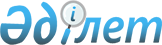 О внесении дополнений в Инструкцию по ведению книги учета документов, поступающих на регистрацию
					
			Утративший силу
			
			
		
					Приказ Председателя Комитета регистрационной службы Министерства юстиции Республики Казахстан от 8 ноября 2000 года N 261  Зарегистрирован в Министерстве юстиции Республики Казахстан 27.01.2001 г. за N 1377. Утратил силу приказом Председателя Комитета регистрационной службы и оказания правовой помощи Министерства юстиции Республики Казахстан от 15 июня 2009 года N 105       Сноска. Утратил силу приказом Председателя Комитета регистрационной службы и оказания правовой помощи Министерства юстиции РК от 15.06.2009 N 105.       В целях совершенствования системы государственной регистрации прав на недвижимое имущество приказываю: 

      1. Внести в V980638_ Инструкцию по ведению книги учета документов, поступающих на регистрацию, утвержденную приказом директора Агентства по регистрации недвижимости и юридических лиц от 1 июля 1998 года N 87, следующие изменения: 

      пункт 1.2. дополнить абзацем следующего содержания: "Учет документов, поступающих на регистрацию, может вестись на электронных носителях"; 

      пункт 1.3. дополнить абзацем следующего содержания: "В случаях осуществления учета документов на электронных носителях, присвоение номеров заявлениям и документам, их учет производится по правилам, установленным настоящей Инструкцией". 

      2. Настоящий приказ после регистрации в Министерстве юстиции 

Республики Казахстан направить для исполнения в РГП "Центр по недвижимости". 3. Контроль за исполнением настоящего приказа возложить на заместителя председателя Комитета регистрационной службы Коваленко Г.П. Председатель (Специалисты: Склярова И.В., Умбетова А.М.) 

  
					© 2012. РГП на ПХВ «Институт законодательства и правовой информации Республики Казахстан» Министерства юстиции Республики Казахстан
				